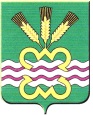 ГЛАВА МУНИЦИПАЛЬНОГО ОБРАЗОВАНИЯ«КАМЕНСКИЙ ГОРОДСКОЙ ОКРУГ»РАСПОРЯЖЕНИЕ02.12.2019									            	№ 265п. МартюшО признании распоряжения Главы Каменского городского округа от 02.06.2014 года №97 (в редакции от 16.05.2016 года № 99) «Об утверждении Административного регламента предоставления муниципальной услуги «Передача жилых помещений в муниципальную собственность (деприватизация)», утратившим силуВ целях приведения нормативных правовых актов Каменского городского округа в соответствии с действующим законодательством Российской Федерации и Свердловской области, руководствуясь Уставом муниципального образования «Каменский городской округ», постановлением Главы Каменского городского округа от 10.09.2015 г. № 2442 «Об утверждении порядка разработки и утверждения административных регламентов предоставления муниципальных услуг, порядка проведения экспертизы проектов административных регламентов предоставления муниципальных услуг» (в редакции от 04.02.2016 г. № 224, от 23.11.2018 г. № 1812, от 21.12.2018 г. № 2140):1. Распоряжение Главы Каменского городского округа от 02.06.2014 года № 97 (в редакции от 16.05.2016 года №99) «Об утверждении Административного регламента предоставления муниципальной услуги «Передача жилых помещений в муниципальную собственность (деприватизация)», признать утратившим силу.2. Опубликовать настоящее распоряжение в газете «Пламя» и разместить на официальном сайте муниципального образования «Каменский городской округ». 3. Контроль за исполнением настоящего распоряжения возложить на председателя Комитета по управлению муниципальным имуществом М.И. Самохину.Глава городского округа				                           С.А. Белоусов